СОБРАНИЕ ДЕПУТАТОВ ГОРОДСКОГО ПОСЕЛЕНИЯ НОВЫЙ ТОРЪЯЛ НОВОТОРЪЯЛЬСКОГО МУНИЦИПАЛЬНОГО РАЙОНА РЕСПУБЛИКИ МАРИЙ ЭЛРЕШЕНИЕ(проект)______________ сессия					№______четвертого созыва						 ___ ___________ 2023 годаОб утверждении схемы многомандатных избирательных округов 
для проведения выборов депутатов Собрания депутатов городского поселения Новый Торъял Новоторъяльского муниципального района Республики Марий ЭлВ соответствии со статьями 7 и 13 Закона Республики Марий Эл 
«О выборах в органы местного самоуправления в Республике Марий Эл», статьей 8 Устава городского поселения Новый Торъял Новоторъяльского муниципального района Республики Марий Эл Собрание депутатов городского поселения Новый ТоръялНовоторъяльского муниципального района Республики Марий Эл РЕШИЛО:1. Утвердить схему трех многомандатных избирательных округов сроком на десять лет (2024–2033 гг.) для проведения выборов депутатов Собрания депутатов городского поселения Новый Торъял Новоторъяльского муниципального района Республики Марий Эл (приложение № 1) и графическое изображение этой схемы 
(приложение № 2).2. Опубликовать настоящее решение в Новоторъяльской районной газете «Ялысе увер» - «Сельская новь».3. Настоящее решение вступает в силу со дня его официального опубликования.СХЕМАмногомандатных избирательных округов для проведения выборов депутатов 
Собрания депутатов городского поселения Новый Торъял 
Новоторъяльского муниципального района Республики Марий Эл (2024–2033 гг.)Графическое изображение схемымногомандатных избирательных округов для проведения выборов депутатов 
Собрания депутатов городского поселения Новый Торъял 
Новоторъяльского муниципального района Республики Марий Эл (2024 – 2033 гг.)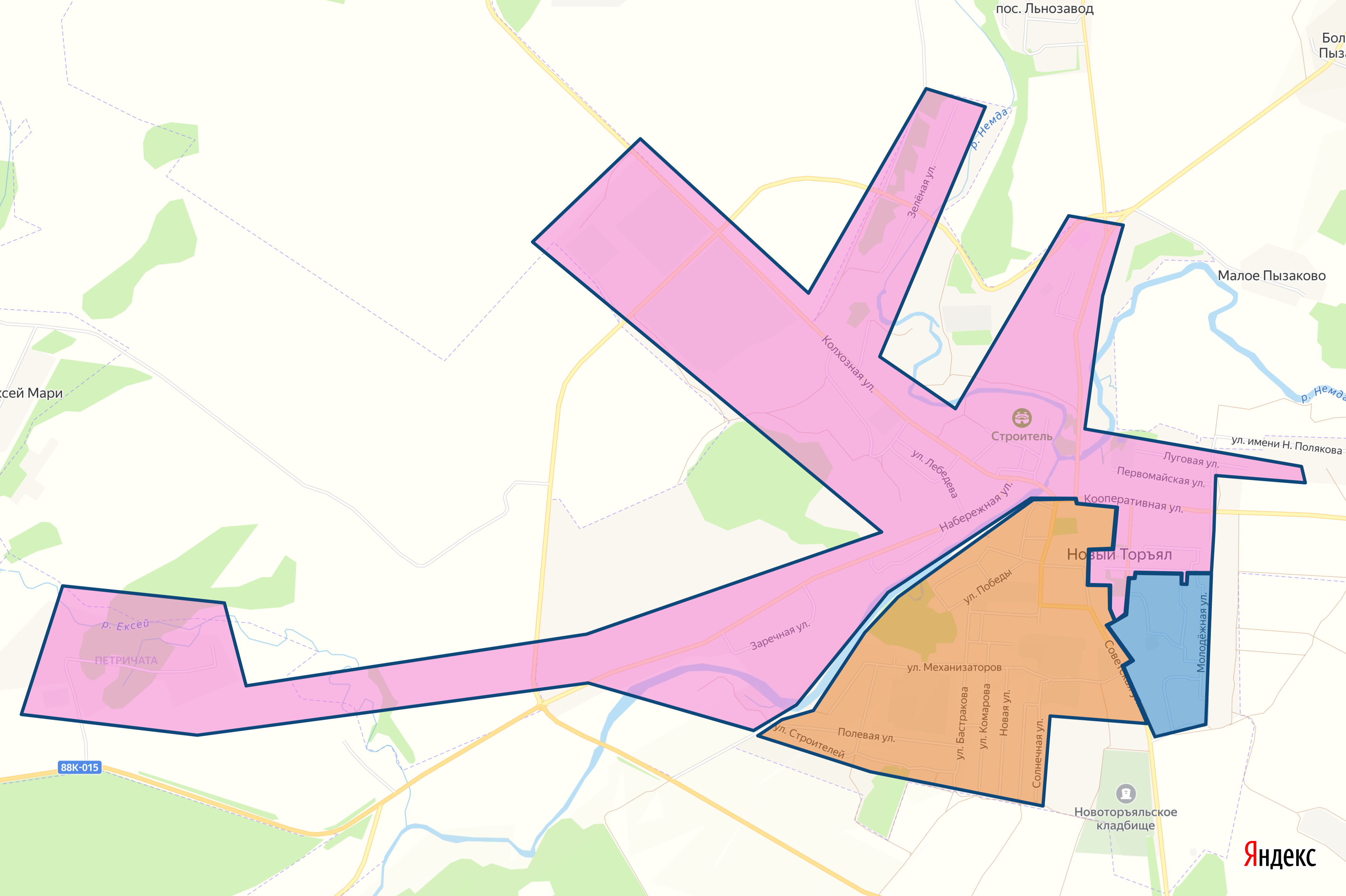 Глава городского поселения Новый Торъял Новоторъяльского муниципального района Республики Марий ЭлА. ВоронцовПриложение № 1к решению Собрания депутатов городского поселения Новый Торъял Новоторъяльского муниципального района Республики Марий Эл
от ______________ 2023 г. № ______Номер избира-тельного округаНаименование избирательного округаКоличество  депутатских мандатов, подлежащих распределению 
в избирательном округеГраницы избирательного округа 
(перечень входящих в избирательный округ населенных пунктов, 
границы частей территории муниципального образования)Число избирателей, зарегистрированных
в избирательном округе1Коммунистический3ПОСЕЛОК ГОРОДСКОГО ТИПА НОВЫЙ ТОРЪЯЛ:пер. Вознесенский (пер. Коммунистический);пер. Пионерский;ул. Бастракова;ул. Горького;ул. Кирова;ул. Комарова;ул. Коммунистическая;ул. Культуры, д. № 1, 2, 3, 4а, 5, 5а, 6, 9,10, 13, 15;ул. Механизаторов;ул. Новая;ул. Пионерская;ул. Победы;ул. Полевая;ул. Пушкина;ул. Рабочая;ул. Советская, д. № 15а, 19, 19а, 21, 21а, 21б, 23б, 28, 28а, 40, 42, 43, 43а, 44а, 44б, 45, 46, 47, 49, 51, 52, 54а;ул. Солнечная;ул. Строителей;ул. Трактористов;ул. Ударник;ул. Чкалова;ул. 30 лет ВЛКСМ.1 3442Кооперативный 4 ПОСЕЛОК ГОРОДСКОГО ТИПА НОВЫЙ ТОРЪЯЛ:пер. Колхозный;пер. Комсомольский;ул. Больничная;ул. Ветеранов;ул. Заречная;ул. Зеленая;ул. Колхозная;ул. Комсомольская;ул. Кооперативная;ул. Культуры д. № 31, 32, 37, 39, 41, 43;ул. Лебедева;ул. Луговая;ул. Мелиораторов;ул. Молодежная д. № 2, 4;ул. Набережная;ул. Первомайская;ул. Петричата (дер. Петричата);ул. Советская д. № 2, 4, 6, 43б;ул. Юбилейная д. № 1, 3, 5, 6, 10.1 8233Фестивальный4ПОСЕЛОК ГОРОДСКОГО ТИПА НОВЫЙ ТОРЪЯЛ:ул. Культуры д. № 22, 24, 26, 28, 30, 34, 36;ул. Молодежная д. № 6, 8, 10, 12, 14, 16, 18, 20, 22;ул. Фестивальная;ул. Юбилейная д. № 11, 17.1 747Приложение № 2к решению Собрания депутатов городского поселения Новый Торъял Новоторъяльского муниципального района Республики Марий Эл
от ______________ 2023 г. № ______1Коммунистический2Кооперативный3Фестивальный